UNIT 6	THE FIRST UNIVERSITY IN VIET NAMA.	PHONETICS I.	Put the words into the correct column according to the underlined part.II.	Underline the words with the sound /tʃ/. Circle the words with the sound /dʒ/.1.	My teacher told a joke about his natural village.2.	Soldiers are marching on the streets.3.	Enjoy your lunch!4.	There‟s some orange juice in the fridge.5.	I have a sandwich, a chocolate bar and some jam. Which one do you choose?B.	VOCABULARY AND GRAMMARI.	Write the name in English of some historic places in Vietnam.1.                Van Mieu	 	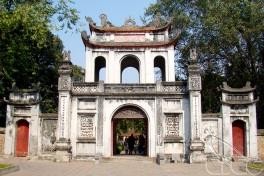 2.                Chua Huong	 	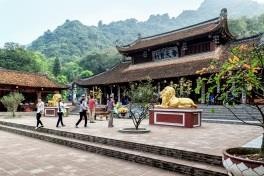 3.                Chua Mot Cot	 	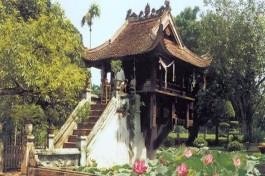 4.                Den Hung	 	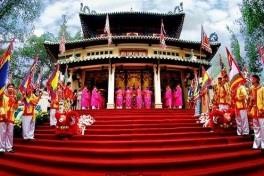 5.	Hoang Thanh Hue	 	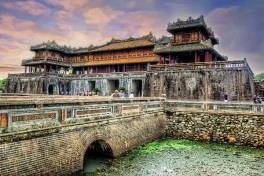 6.                Khue Van Cac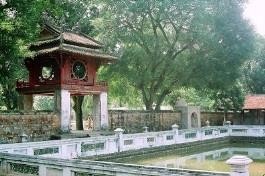 II.	Fill in each blank with a suitable word.1.	The Imperial 	was built by Emperor Ly Nhan Tong.2.	The 	of Literature was founded in 1070.3.	QuocTuGiam, the first _ 	of Vietnam, was established in 1076.4.	The 82 Doctors‟ stone 	were recognised by UNESCO in 2010.5.	In 2003, four 	of Ly Thanh Tong, Ly Nhan Tong, Le Thanh Tong and Chu Van An were built.6.	In the centre of the third courtyard is the ThienQuang 	.7.	The teachers of the Imperial Academy were very famous 	.8.	Tourists can see many beautiful Cham 	in BinhDinh Province.III.	Complete the passage using the past participle of the verbs in the box.XuanHuong Lake is (1) _ 	in the center of Dalat City. It is (2)  	 the most charming lake of the foggy land.In 1919 and 1923, two dams were (3) 	on a branch of Cam Ly River to create two small lakes. Unfortunately, during a severe storm in 1932, both dams were (4) 		. Between 1934 and 1935, a larger dam was (5) 		of boulders below the sites of the two previous dams to create one large lake. At first, the dam was (6) 	Grand Lac (large lake) by the French, but in 1953 it was (7) 			XuanHuong Lake to dedicate to XuanHuong, a famous Vietnamese poetess in the 19th century. The lake is fully (8) 	by pine forests, meadows and flower gardens.IV.	Use the prompts to write sentences, putting the verbs in the present simple passive.1.	Cheese/ make/ from milk.2.	The Temple/ visit/ thousands of people/ every year.3.	Toyota cars/ produce/ Toyota Motor Corporation.4.	German/ also/ speak/ at EU meetings.5.	Most newspapers/ print/ on recycled paper.6.	The Imperial Academy/ consider/ the first university in Viet Nam.7.	Three millilitres of water/ add/ to the mixture.8.	The letters/ deliver/ the postman/ at 8 o‟clock.V.	Complete the sentences using the past simple passive form of the verbs in brackets.1.	The  Temple of Literature 	(construct) in 1070 under Ly ThanhTong‟s dynasty.2.	The statues 	(build) by the Ha Noi People‟s Committee in 2003.3.	The Doctors‟ stone tablets 	(recognise) by UNESCO in 2010.4.	The construction of TuDuc Tomb 	(complete) in 1876.5.	The   students   of   the  Imperial  Academy    	 examinations.(select) from regional6.	Originally,  the  Po Nagar tower 	(make) of wood in order to worship Goddess Po Nagar.7.	Between 1442 and 1779, eighty-one exams 	(hold) by the Le dynasty.8.	Chu Van An 	(bear) in Van Thon village, Thanh Dam district.VI.	Complete the sentences with the passive form of the verbs In the box.1.	Lunar New Year 	in January or February.2.	The TajMahal 	in the 17th century.3.	The Independence Palace 	on Nam KyKhoiNghia Street.4.	The novel Oliver Twist 	by Charles Dickens.5.	In 2000, Ha Long Bay 	by UNESCO as a World Heritage Site.6.	Many precious relics 	in the Temple of Literature.7.	The first Doctors‟ Stone Tablets 	in 1484.8.	Many old buildings in the Temple of Literature _ 	in 1999.9.	Van Mieu10.	The three Ivory Cham Towers in Vietnam.by three main roads of Hanoi._ as one of the best Cham tower complexesVII.	Rewrite the sentences in passive voice.1.	People use the Internet all over the world.2.	Did the police find the missing girl?3.	Large numbers of tourists visit these tourist attractions annually.4.	They built Po Nagar Cham Towers to honour the goddess Po Nagar.5.	Tourists don‟t visit this museum very often.6.	She bought all this cheese in France.7.	They didn‟t invite me to their New Year party.8.	Do they sell mineral water in plastic bottles?9.	People consider the Imperial Academy the first university in Vietnam.10.	When did UNESCO recognise Ha Long Bay as a World Heritage Site?VIII.	Choose the bestanswer a, b, c, or d to complete each sentence.1.	British author George Orwell 	the novel Animal Farm.a.	writes	b. wrote	c. is written	d. was written2.	My passport 	_ last year while I was on vacation.a.	stole	b. has stolen	c. was steal	d. was stolen3.	Breakfast 	in this hotel until 7a.m.a.	served	b. didn‟t serve	c. isn‟t served	d. isn‟t serving4.	Most email accounts at my company 	by virus two days ago.a.	affected	b. were affected	c. was affected	d. are affected5.	Someone 	this mirror last night.a.	breaks	b. is broken	c. broke	d. was broken6.	Look at this beautiful lace! Where 	?a.	was it made	b. does it make	c. did it make	d. is it made7.	The school 	two examinations every year.a.	holds	b. held	c. is held	d. was held8.	The Temple of Literature 	in 1070 by Emperor LyThanh Tong.a.	found	b. has founded	c. was found	d. was founded9.	The committee 	a public transportation proposal.a.	consider	b. is considering	c. considered	d. was considered10.	Everybody 	by the terrible news yesterday.a.	shocked	b. has shocked	c. was shocked	d. were shockedIX.	Fill in each blank with a suitable preposition.1.	We are preparing 	a trip to the Temple of Literature.2.	She‟s very keen to learn 	Japanese culture.3.	The Temple of Literature was built 	Ly Thanh Tong‟s dynasty.4.	What do you plan to take 	you on the trip?5.	The Imperial Academy was regarded 	the first university in Vietnam.6.	The Po Nagar Tower Complex consisted 	six towers.7.	The One Pillar Pagoda was built8.	The 82 Doctors‟ stone tablets were recognisedthe year 1049.UNESCO.9.	Thong Nhat Palace is located 	106 Nguyen Du Street, District 1.10.	Khue Van Pavilion is the symbol 	Hanoi.C.	SPEAKING I.	Make questions for the underlined parts.Mai:	(1)	 Huan: Yes, I‟ve been to the Temple of Literature twice.Mai:	(2)Huan: I last went to the Temple of Literature in 2017.Mai:	(3)	 Huan: The Temple of Literature is located on Van Mieu Street.Mai:	(4)	 Huan: The Temple was founded by Emperor LvThanh Tong.Mai:	(5)	 Huan: No, not in 1076. It was built in 1070.Mai:	(6)	 Huan: The Imperial Academy was established in 1076.Mai:	(7)	 Huan: Chu Van An was the first principal of the Imperial Academy.Mai:	(8)	 Huan: There are 82 Doctors‟ Stone Tablets in the Temple of Literature.II.	Put the dialogue into the correct order. 	  I‟m going to the Temple of Literature and the Imperial Academy first. 	  The mausoleum might be closed for maintenance sometimes so check before you go. 	  It sounds very interesting! Have a good trip._1_ Hi, you look quite busy. What are you doing? 	  Ok, I will. In the evening, I‟ll walk round HoanKiem Lake and enjoy Trang Ten ice cream. 	  Wow! What is your plan? 	  I‟m making a plan for my trip to Hanoi. 	  Then I‟m going to visit Ho Chi Minh Mausoleum and Ba Dinh Square. 	  Oh, I see. It‟s a famous historic and cultural place in Hanoi. 	  Yes, sure. Thank you.D.	READINGI.	Fill in each blank with a word from the box.(1)	 	in the mountainous border DuyXuyenDistrict of Quang Nam Province, My Son Sanctuary is Viet Nam‟s most important site of the ancient kingdom of Champa.My   Son   is   a   complex   of  Hindu  (2) 	that   were   constructed   by  theChampakingdom, which ruled the Central and Southern part of Vietnam, from the 3rd century (3) 	 1832. The first temples of My Son were constructed with wood during the 4thcentury. After they were (4) 	by fire, the kings of the Champa kingdom decided to build the next structures with red bricks. The Cham people used the temples as a (5)  	 place, and also buried some of their kings there. Although the majority of the ruins were destroyed, and some (6) 	of the gods are missing, there are still some impressive ancient decorations that survived the bombing: snakes, elephants, scenes of battles, and priests.Recognized (7) 	a Cultural Heritage site by UNESCO in 1999, My Son is anattractive destination for tourists to visit and learn (8) 	the culture, history, and architecture of Champa Ancient Kingdom.II.	Read the text carefully, then do the tasks.The Temple of Literature (Van Mieu) was constructed in 1070 under the reign of King LyThanh Tong. The temple was originally dedicated to Confucius as well as other scholars and sages. Six year later, the Imperial Academy (QuocTuGiam), Vietnam‟s first university, was founded by King Ly Nhan Tong on the grounds of the temple. Initially, the Imperial Academy was the school for princes and sons from royal families and then expanded to admit brilliant students from all over the country. In 1484 Emperor Le Thanh Tong ordered the erection of the first stone tablets that were carved with the names, places of birth and achievements of doctors. The university operated for more than 700 years, from 1076 to 1779.Nowadays, the Temple of Literature – Imperial Academy (Van Mieu - QuocTuGiam) is one of the most famous historic and cultural heritages of Vietnam. And the Doctors‟ stone tablets were recognised by UNESCO as World Documentary Heritage in 2010.*	Decide whether the following statements are true (T) or false (F).1.	The Temple of Literature was built to honour Confucius.2.	The Imperial Academy was founded in 1070.3.	The Imperial Academy was established within the Temple of Literature.4.	The Imperial Academy was originally established to educate students from all over the country.5.	The first Doctors‟ stone tablets were erected under the Le Dynasty.6.	The Temple of Literature was recognised by UNESCO as World Heritage.*	Answer the questions.7.	When was the Imperial Academy founded?8.	How long did the Imperial Academy operate as a university?E.	WRITING I.	Write sentences from the cues given.1.	The Temple of Literature/ build/ the year 1070.2.	There/ four tall pillars/ front/ the Temple of Literature.3.	The Doctors‟ stone tablets/ erect/1484/ Emperor Le Thanh Tong.4.	The Imperial Academy/ consider/ the first university/ Vietnam.5.	ThienQuang Well/ locate/ the middle/ the third courtyard.6.	2010/ the 82 Doctor‟s stone tablets/ recognize/ UNESCO/ a Memory of the World.7.	Chu Van An/ regard/ one of the most famous teacher/ the Imperial Academy8.	Lots of souvenirs/ sell/ inside the Temple of Literature.II.	Write the second sentence so that it has the same meaning to the first one.1.	Thousands of people visit the Temple of Literature every day.→  The Temple of Literature   	2.	In 1484, King Le Thanh Tong ordered the construction of 116 stelaes.→  The construction  	3.	You should take warm clothes because it‟s very cold in Sa Pa.→  You had 	4.	Do you want to visit Ho Chi Minh Mausoleum first?→  Would you 	5.	It‟s not necessary to book a hotel In advance.→  You don‟t   	6.	It‟s a good idea to rent a bike or motorbike to travel around the city.→  You  	7.	Let‟s pay a visit to Huong Pagoda.→  Why don‟t  	8.	Khue Van Pavilion was chosen as the official symbol for Vietnam‟s capital Hanoi.→  They   	 TEST FOR UNIT 6 I.	Choose the word whose underlined part is pronounced differently from the others.1.	a. pagoda	b.blanket	c. academy	d. tablet2.	a. children	b.scholar	c. teacher	d. lunch3.	a. question	b.nation	c. education	d.recognition4.	a. visited	b.founded	c. decided	d. developed5.	a. heritage	b.historic	c. recognise	d. literatureII.	Complete the sentence with a suitable word.1.	The Temple of Literature was 	in 1070.2.	Thong Nhat 	is a landmark in Ho Chi Minh City.3.	Ha Long Bay was recognised by UNESCO as a World 	Site.3.	Khue Van Pavilion was chosen as the 	of Hanoi.4.	The Imperial Academy was regarded as the 	university in Viet Nam.5.	The One Pillar 	was built in 1049.7.	Chu Van An was 	in 1292 in Van Thon Village.8.	Tran Quoc Pagoda is 	at the southeastern shore of West Lake.III.	Choose the best answer a, b, c, or d to complete the sentence.1.	Oxford University is regarded 	the oldest university in the UK.a.	as	b.in	c.at	d. by2.	Tickets are a bit harder to buy right on the pot, so you‟d better book 	advance.a.	for	b.with	c.of	d. in3.	The stone stelae were 	with the names and places of birth of 1307 graduates.a.	written	b.learned	c.carved	d.selected4.	Chu Van An was one of the most famous 	at the Imperial Academy.a.	founders	b.statues	c.teachers	d.doctors5.	The students of the Imperial Academy 	by very famous scholars.a.	are studied	b. were taught	c. have learned	d. was educated6.	We 	leave now or we‟ll miss the bus.a.	can	b.shall	c. had better	d. shouldn‟t7.	He bought a picture of the Temple of Literature as a 	of his trip to Hanoi.a.	souvenir	b.landmark	c. symbol	d. tablet8.	 	was the University of Cambridge formed? - In 1209.a.	What	b.Where	c. How	d. When9.	Huong Pagoda is a great 	spot in Hanoi.a.	see-sight	b. sight-see	c. seeing-sight	d. sight-seeing10.	„ 	to Hanoi?‟„Yes, I went there last year.‟a.	Were you ever	b. Have you ever beenc. Did you ever go	d. Were you ever goneIV.	Write the correct form or tense of the verbs in brackets.1.	Glastonbury festival 	(organise) every year in the village of Pilton, England.2.	In 1076, King Ly  Nhan Tong 	(build) the Imperial Academy as the first university of Vietnam.3.	The first temples of My Son Sanctuary 	(make) of wood in the 4th century.4.	An altar to Chu Van An 	(set) up in the Temple of Literature.5.	We 	(not do) any practice tests yet so I‟m not sure what they‟re like.6.	Wait a minute, he 	(speak) to someone on his mobile.7.	Many different languages 	(speak) in Canada.8.	The Imperial City of Hue can 	(divide) into two main parts.9.	You‟d better 	(rent) a bike if you want to travel around.10.	I  don‟t  want  to  go  to  Huong  Pagoda.  How  about 	(visit) Ho Chi MinhMausoleum?V.	Supply the correct form of the words in brackets.1.	One Pillar Pagoda is a major tourist 	in Hanoi. (attract)2.	Imperial citadel of Thang Long is a 	complex built during the Ly Dynasty. (culture)3.	King Ly Nhan Tong was the 	of the Imperial Academy. (found)4.	In 1484, King Le Thanh Tong odered the 	of the first Doctors‟ stone tablets. (erect)5.	The Imperial Academy was opened to  educate _ 	students from all over the country. (talent)6.	The circle and square of the pavilion 	the heaven and the earth. (symbol)7.	The  82  Doctors‟  stone  tablets  have  recently  received 	as a National Treasure. (recognise)8.	Tourists like to visit 	monuments such as Ho Chi Minh Mausoleum and the Temple of Literature. (history)VI.	There is one mistake in each sentence. Underline and correct the mistake.1.	Khue Van Pavilion is regarded by the symbol of Ha Noi.2.	Today, the Temple was considered one of the most popular tourist attractions.3.	I haven‟t ever been to Hanoi before.4.	The students were not interested in history because it was bored.5.	Tourists should add the Temple of Literature to their visit list in Hanoi.6.	You‟d better to take your raincoat because it‟s going to rain.7.	The Doctors‟ stone tablets was first erected by King Le Thanh Tong.8.	The Imperial City of Hue was finally complete under the reign of King Minh Mang.VII.	Match the questions with the answers.1.	Where would you like to go on your vacation?2.	What should I bring for the trip to Sa Pa?3.	Where is the Temple of Literature located?4.	When	was	the	Doctors‟	Stone	tablets recognised by UNESCO?5.	What is the Imperial Academy?6.	Where is Khue Van Pavilion?7.	Who established the Imperial Academy?8.	How long did the students of the Imperial Academy study?VIII.	Choose the word which best fits each gap.a. To the south of the Imperial Citadel of Thang Long.b. In 2010.c.	PhuQuoc Island.d.	You‟d better take warm clothes.e.	Emperor Ly Nhan Tong.f.	It‟s the first university in Vietnam.g.	For three years.h.	It‟s in the second courtyard.The Temple of Literature was (1) 	in 1070 under Ly Thanh Tong‟s dynasty. The temple is divided into five courtyards. The first courtyard stretches (2) 		the main gate to Dai Trung gate. The second stands out with Khue Van Cac Pavilion. The third courtyard is  (3) 	doctor names were listed on stone tablets above tortoise backs. There are a total of 82 tombstones, with names and places of birth of 1307 doctors. The fourth courtyard is dedicated to Confucius and his 72 honoured students, as (4) 	as Chu Van An – a famous teacher known for his devotion to teaching. The last and also furthest courtyard is Thai Hoc house, which used to be the Imperial Academy (QuocTuGiam) – the first (5) 		of Vietnam. Thai Hoc house holds a  small (6) 		of old time costumes for students and mandarins.IX.	Read the text carefully, then answer the questions.Chu Van An was born in 1292 in Van Thon village, QuangLiet commune, present day ThanhTri district, Hanoi. In the early life, he was famous as a straightforward man who passed the doctoral examination but refused to become a mandarin. Instead, he opened a school and began his career as a Confucian teacher in Huynh Cung village in Thanh Tri. Under the reign of Tran Minh Tong, Chu Van An became a teacher at the Imperial Academy where he was responsible for teaching the crown prince Vuong, the future emperor Tran Hien Tong. Later, he resigned and returned to his home-village because Tran Du Tong refused his request of beheading eight corrupted mandarins. For the rest of his life, Chu Van An continued his teaching career and wrote books. He died of illness in 1370.After his death, an altar was set up in his honour in the Temple of Literature.1.	When was Chu Van An born?2.	What was he like?3.	What did he do in his early life?4.	Who did Chu Van An teach when he was a teacher at the Imperial Academy?5.	Why did he resign?6.	How old was he when he died?7.	Where was an altar to Chu Van An erected?X.	Change the sentences into the passive or active voice.1.	The Temple of Literature is regarded as the first university in Vietnam.→2.	His father bought a picture of the One Pillar Pagoda last year.→3.	Thousands of people visit the Hung Kings‟ Temple every day.→4.	By whom was the Imperial Academy built?→5.	People can see Khue Van Pavilion symbol on street signs in Hanoi.→6.	Vietnamese people use Khue Van pavilion as a symbol of Hanoi.→7.	What surrounds the Temple of Literature?→8.	In 1994, Ha Long Bay was recognised by UNESCO as a World Heritage Site.→TEST YOURSELF 2 I.	Choose the word whose underlined part is pronounced differently from the others.1.	a. food	b. cook	c. soup	d. noodle2.	a. spicy	b. fry	c. shy	d. try3.	a. salt	b. tablet	c. ham	d. pancake4.	a. musician	b. sugar	c. ocean	d. television5.	a. scholar	b. architect	c. machine	d. choirII.	Choose the odd one out.1.	a. temple	b. pagoda	c. cathedral	d. tourist2.	a. lemonade	b. tea	c. noodle	d. juice3.	a. perform	b. exhibition	c. concert	d. show4.	a. painter	b. musician	c. bitter	d. actor5.	a. located	b. built	c. recognised	d. constructedIII.	Fill in each blank with a suitable word.1.	The 	of Literature in Hanoi has a long and interesting history.2.	Water puppetry is a traditional 	form.3.	 	is my favourite drink. It‟s made from lemons, sugar, and water.4.	She won the Oscar for Best 	in “Three Billboards outside Ebbing, Missouri”.5.	What‟s your favourite Vietnamese 	_? ~ I love MiQuang and Bun Bo.6.	Chu Van An is considered one of the most famous 	at the Imperial Academy.IV.	Choose the best answer a, b, c, or d to complete the sentence.1.	Thousands of Vietnamese scholars graduated 	the Imperial Academy.a.	from	c. in	c. for	d. under2.	The broth for pho ga is made 	stewing chicken bones.a.	of	b. with	c. by	d. from3.	I haven‟t got 	bread left. Would you like 	noodles instead?a.	any – any	b. some – some	c. no – some	d. any – some4.	My sister hates rock music, and she hates rap 	.a.	either	b. also	c. neither	d. too5.	How much 	should I use to make the cake?a.	pineapple	b. flour	c. egg	d. carton of milk6.	The first Doctors‟ Stone Tablets were 	in 1484.a.	erected	b. selected	c. regarded	d.located7.	Jazz 	in the US and is now popular throughout the world.a.	originates	b. originated	c. was originated	d. is originated8.	From his childhood, Chu Van An was 	for his intelligence.a.	interested	b. successful	c. talented	d. famous9.	 	was the Temple of Literature founded? ~ Emperor Ly Thanh Tong.a.	When	b. Where	c.Who	d. By whom10.	„ 	‟ „There is some milk and orange juice in the fridge.‟a.	What is there for lunch?	b. What is there to drink?c. Is there anything to eat?	d. What do you drink?V.	Write the correct form or tense of the verbs in brackets.1.	Water puppetry 	(begin) in the 11th century.2.	Harry Potter and the Goblet of Fire 	(write) by J K Rowling3.	I think she 	(not agree) with this idea.4.	When she was young she 	(go) swimming very often.5.	We 	(not work) at the moment. Please call back later.6.	During the wars, both the gate and the bell tower _ 	(destroy).7.	They 	(work) at this company since 2008.8.	In the UK, alcohol 	(not sell) to anyone under 18. It‟s against the law.9.	Would you like 	(go) to Huong Pagoda with me?10.	Many young people enjoy 	(watch) Korean dramas.VI.	Supply the correct form of the words in brackets.1.	Van Cao was a famous Vietnamese 	. (compose)2.	The 	of TuDuc Tomb was completed in 1876. (construct)3.	The children enjoyed the water puppet 	. (perform)4.	The chicken meat served with pho ga is 	and cut into thin slices. (bone)5.	The students were 	prepared for the national exams. (care)6.	He is so clever and well 	. (educate)7.	Dong Ho 	are made in Dong Ho village. (paint)8.	The 	of pho spread southwards in the 1950‟s. (popular)VII.	Each sentence has a mistake. Find and correct it.1.	Jason hasn‟t telephoned me since two weeks.2.	How many water do you drink every day?3.	At the age of seven, Picasso received artistic training by his father.4.	My mother doesn‟t enjoy country music, and I don‟t like it too.5.	The One Pillar Pagoda built in 1049.6.	Your idea is quite different as mine.7.	The puppets are maked of wood and then painted.8.	She would like to make an apple pie, but there isn‟t any apples left!ĐÁP ÁNUNIT 6A.	PHONETICSI.	/dʒ/: joke, college, juice, July, giraffe, garage, engine, gymnastic, enjoy, language/tʃ/: chicken, watch, cheap, cello, question, sandwich, exhaustion, natural, furniture, statueII.	1.My teacher told a	about his natural	.2.Soldiers are marching on the streets. 3.Enjoy your lunch!4.	There‟s some	    in the fridge.5.	I have a sandwich, a chocolate bar and some jam. Which one do you choose?B.	VOCABULARY AND GRAMMARI.	1. Temple of Literature	2.Huong Pagoda3.One Pillar Pagoda	4. Hung Kings‟ Temple5.Hue Imperial City	6.Khue Van PavilionII.	1. Academy	2. Temple	3.university	4. tablets 5.statues	6. Well	7.scholars	8. TowersIII.1. located	2. considered	3. built	4. destroyed         5. built	6. named	7. renamed	8. surroundedIV. 1. Cheese is made from milk.         2.The Temple is visited by thousands of people every year.             3.Toyota cars are produced by Toyota Motor Corporation.4.	German is also spoken at EU meetings.5.	Most newspapers are printed on recycled paper.6.	The Imperial Academy is considered the first university in Vietnam. 7.Three millilitres of water are added to the mixture.         8.The letters are delivered by the postman at 8 o‟clock. VII.1. The Internet is used all over the world. 2.Was the missing girl found by the police?        3.These tourist attractions are visited by large numbers of tourists annually.         4.Po Nagar Cham Towers were built to honour the goddess Po Nagar.        5.This museum isn‟t visited by tourists very often. 6.All this cheese was bought in France.7. I wasn‟t invited to their New Year party.   8.Is mineral water sold in plastic bottles?9.	The Imperial Academy is considered the first university in Vietnam.10.	When was Ha Long Bay recognised by UNESCO as a World Heritage Site?VIII. 1. b	2. d	3. c	4. b	5. c	6. a	7. a	8. d	9. b	10. cIX. 1. for	2. about  3. under  4. with	5. as	6. of	7. in	8. by	9. at	10. ofC.	SPEAKING I.	1. Have you ever been to the Temple of Literature? 2.When did you last go to the Temple of Literature? 3.Where is the Temple of Literature located?         4.By whom was the Temple founded?            5.Was it built in 1076?6.	What was established in 1076?7.	Who was the first principal of the Imperial Academy?8.	How many Doctors‟ Stone Tablets are there in the Temple of Literature?II.	- Hi, you look quite busy. What are you doing?-	I‟m making a plan for my trip to Hanoi.-	Wow! What is your plan?-	I‟m going to the Temple of Literature and the Imperial Academy first.-	Oh, I see. It‟s a famous historic and cultural place in Hanoi.-	Then I‟m going to visit Ho Chi Minh Mausoleum and Ba Dinh Square.-	The mausoleum might be closed for maintenance sometimes so check before you go.-	Ok, I will. In the evening, I‟ll walk round HoanKiem Lake and enjoy Trang Ten ice cream.-	It sounds very interesting! Have a good trip.-	Yes, sure. Thank you.D.	READING I.	1. Located	2. temples	3. until	4. destroyed	5. worship	6. statues   7.as	8. aboutII. 1. T	2. F	3. T	4. F	5. T	6. F7.	The Imperial Academy was founded in 1076.8.	The Imperial Academy operated as a university for more than 700 years.E.	WRITINGI.	1. The Temple of Literature was built in the year 1070.2.	There are four tall pillars in front of the Temple of Literature.3.	The Doctors‟ stone tablets were erected in 1484 by Emperor Le Thanh Tong. 4.The Imperial Academy is considered the first university in Vietnam.5.	ThienQuang Well is located in the middle of the third courtyard.6.	In 2010, the 82 Doctor‟s stone tablets were recognized by UNESCO as a Memory of the World.7.	Chu Van An was regarded as one of the most famous teachers at the Imperial Academy. 8.Lots of souvenirs are sold inside the Temple of Literature.II.	1. The Temple of Literature is visited by thousands of people every day. 2.The construction of 116 steles was ordered by King Le Thanh Tong in 1484. 3.You had better take warm clothes because it‟s very cold in Sa Pa.         4.Would you like to visit Ho Chi Minh Mausoleum first?            5.You don‟t need to book a hotel in advance.         6.You should rent a bike or motorbike to travel around the city.           7.Why don‟t we pay a visit to Huong Pagoda?         8.They chose Khue Van Pavilion as the official symbol for Vietnam‟s capital Hanoi.TEST FOR UNIT 6I.	1. a	2. b	3. a	4. d	5. CII. 1. built/constructed/founded/established 	2. Palace     3.Heritage 4.symbol                      5.first           6. Pagoda   7.born  8.located/situated	III.1. a	2. d	3. c	4. c	5. b	6. c	7. a	8. d	9. d  10. bIV. 1. is organised	2. built	3. were made	4. was set5. haven‟t done	6. is speaking	7. are spoken	8. be divided2.	was → is3.	haven‟t ever been → haven‟t been/ have never been 4.bored → boring         5.visit → visiting          6.to take → take         7.was→ were        8.complete → completed   VII. 1. c	2. d	3. a	4. b	5. f	6. h	7. e	8. gVIII.	1. a	2. b	3. d	4. c	5. a	6. cIX.	1. Chu Van An was born in 1292. 2.He was a straightforward man.3.	In his early life, he opened a school and began his career as a Confucian teacher.4.	When he was a teacher at the Imperial Academy, Chu Van An taught the prince Vuong, the future emperor Tran Hien Tong.5.	He resigned because his request of beheading eight corrupted mandarins was refused./ ... because King Tran Du Tong refused his request of beheading eight corrupted mandarins.6.	He was 78 years old when he died.7.	An altar to Chu Van An was erected in the Temple of Literature.X.	1. People/ They regard the Temple of Literature as the first university in Vietnam.        2.A picture of the One Pillar Pagoda was bought by his father last year.           3.The Hung Kings‟ Temple is visited by thousands of people every day.           4.Who built the Imperial Academy?        5.Khue Van pavtllion symbol can be seen on street signs in Hanoi.        6.Khue Van pavillion is used as a symbol of Hanoi by Vietnamses people.           7.What is the Temple of Literature surrounded by?        8.In 1994, UNESCO recognised Ha Long Bay as a World Heritage Site.TEST YOURSELF 2I.	1. b	2. a	3. a	4. d	5. cII. 1. d	2. c	3. a	4. c	5. bIII.1. Temple	2. art	3. Lemonade   4. Actress	5. food	6. teachersIV. 1. a	2. c	3. d	4. d	5. b	6. a	7. b	8. d	9. d	10. bXI.	1. If you are not calm, you‟ll make a wrong decision. 2.These wonderful poems were written by a great poet. 3.Because of heavy rain, Jane didn‟t go fishing yesterday.        4.Vietnamese people use Khue Van pavillion as a symbol of Hanoi.          5.His idea is not the same as mine.        6.Those modern paintings are not as expensive as these Dong Ho paintings.           7.What food do you like most?        8.These machines are used to mix the ingredients by chefs.jokechickenwatchcollegecheapcelloquestionjuicejulysandwichgiraffegarageengineexhaustiongymnasticnaturalenjoyfurniturelanguagestatue/dʒ//tʃ/locateerectcelebraterecognisebuildwritesurrounddisplayregardreconstruct1. a. constructedb. buildc. erectedd. considered2. a. sinceb. fromc. tod. in3. a. whenb. whoc. whatd. where4. a. longb. goodc. welld. far5. a. universityb. templec. housed. academy6. a. collectb. colletingc. collectiond. collectiveV. 1. was constructed2. were built3.were recognized4.was completed5. were selected6. was made7.were held8.was bornVI. 1.is celebrated2. was built3.is located4.was written5. was recognized6. are displayed7.were erected8.were reconstructed9. is surrounded10. are regardedV. 1. attraction5.talented2.cultural6.symbolise3.founder7.recognition4. erection8. historicVI. 1. by→ asV. 1. beganV. 1. began2. was written2. was written2. was written3. won‟t agree3. won‟t agree4. went4. went5.aren‟t working5.aren‟t working6. were destroyed6. were destroyed6. were destroyed7. have worked7. have worked8. isn‟t sold8. isn‟t sold9.to go9.to go10. watching10. watching10. watchingVI. 1. composerVI. 1. composer2. construction2. construction2. construction3. performance3. performance4. boneless4. boneless5. carefully5. carefully6. educated6. educated6. educated7. paintings7. paintings8. popularity8. popularityVII.1. since →for 3.by →from 5.built →was built7.maked→ made2.many → much 4.too → either 6.as → from8.isn‟t → aren‟t2.many → much 4.too → either 6.as → from8.isn‟t → aren‟tVIII. 1. f	2. a3. g3. g4. b5. c5. c6. e	7. h	8. d6. e	7. h	8. dIX. 1. c	2. a3. b3. b4. c5. b5. b6. a6. aX.  1. T	2. F3. T3. T4. T5. F5. F6. T6. T